РешениеСовета депутатов муниципального образования «Сарапульский район»О внесении изменений в  Положение «Об Отделе жилищно-коммунального хозяйства Администрации МО «Сарапульский район», утвержденного решением Совета депутатов МО «Сарапульский район» от 25.09.2008г. №173/6	В соответствии с действующим законодательством, Совет депутатов МО «Сарапульский район», Р Е Ш А Е Т:Внести в Положение «Об отделе жилищно-коммунального хозяйства Администрации МО «Сарапульский район», утвержденное Решением Совета депутатов МО «Сарапульский район» от 25.09.2008г. №173/6, следующие изменения:последний абзац пункта 2.1., пункты 4.4., 4.5., исключить;пункт 4.3. изложить в новой редакции:«п.4.3. запрашивать и получать информацию от организаций жилищно-коммунального хозяйства об использовании объектов ЖКХ, находящихся в муниципальной собственности МО «Сарапульский район» и переданных им в аренду».Глава муниципального образования                                              И.В.Асабин«Сарапульский район»с. Сигаево29.07. 2010№ 349/14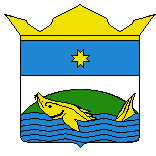 